UNIVERSIDADE FEDERAL DE SERGIPE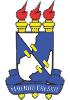 Programa de Pós-Graduação em Culturas PopularesDEFESA DE PROJETOLOCAL: UFS- São CristóvãoCidade Universitária Prof. José Aloísio de Campos-Centro de VivênciaSala dos professores de TeatroDATA: 25/05/2017*Atenção, chegar com 15 minutos de antecedênciaNº InscriçãoDefesa de Projeto (presencial)HORÁRIONº Inscrição567698:00567498:40567199:205663010:005676510:405648711:205678112:005674014:005673314:405670715:20